SDG 3 Gesundheit und Wohlergehen 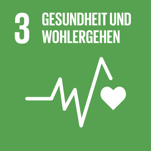 Ein gesundes Leben für alle Menschen jeden Alters gewährleisten und ihr Wohlergehen fördernImpulseZum Einstieg in das Thema „Gesundheit und Wohlergehen“ überlegen Sie, in welchem Zusammenhang die Herausforderung „Gesundheit für alle zu gewährleisten und Wohlergehen zu fördern“ mit Ihrer Organisation steht. Beantworten Sie dazu die nachfolgenden Impulsfragen.1. In welchen Bereichen fördert bzw. erschweren wir einen gesunden Arbeits- und Lebensstil?2. Wie können wir für mehr Gesundheit in unserer Belegschaft sorgen?3. Von welchen gesundheitlichen Herausforderungen bzw. Schädigungen könnten unsere MitarbeiterInnen betroffen bzw. gefährdet sein?